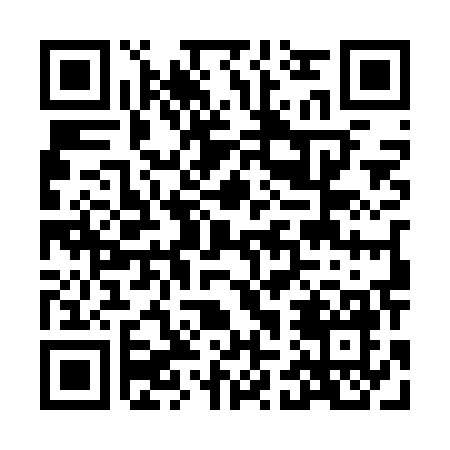 Prayer times for Nowe Kowalewo, PolandMon 1 Apr 2024 - Tue 30 Apr 2024High Latitude Method: Angle Based RulePrayer Calculation Method: Muslim World LeagueAsar Calculation Method: HanafiPrayer times provided by https://www.salahtimes.comDateDayFajrSunriseDhuhrAsrMaghribIsha1Mon4:136:1712:485:157:209:172Tue4:106:1512:485:167:229:193Wed4:076:1312:485:177:249:224Thu4:046:1012:475:187:269:245Fri4:016:0812:475:207:279:276Sat3:576:0512:475:217:299:297Sun3:546:0312:465:227:319:328Mon3:516:0112:465:247:339:349Tue3:485:5812:465:257:359:3710Wed3:455:5612:465:267:369:3911Thu3:415:5412:455:277:389:4212Fri3:385:5112:455:297:409:4513Sat3:355:4912:455:307:429:4814Sun3:315:4712:455:317:439:5015Mon3:285:4512:445:327:459:5316Tue3:245:4212:445:337:479:5617Wed3:215:4012:445:357:499:5918Thu3:175:3812:445:367:5110:0219Fri3:145:3612:445:377:5210:0520Sat3:105:3312:435:387:5410:0821Sun3:065:3112:435:397:5610:1122Mon3:035:2912:435:417:5810:1423Tue2:595:2712:435:428:0010:1724Wed2:555:2512:435:438:0110:2025Thu2:515:2212:425:448:0310:2426Fri2:475:2012:425:458:0510:2727Sat2:435:1812:425:468:0710:3028Sun2:395:1612:425:478:0910:3429Mon2:355:1412:425:488:1010:3730Tue2:315:1212:425:498:1210:41